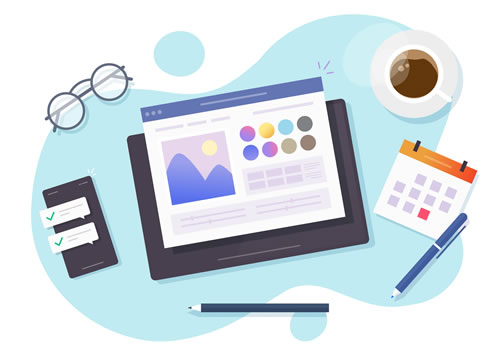 Hello Residents, Families and Friends!A big Hello to the Month of APRIL!  The days are getting longer and the drip of the melting snow is music to my ears! Soon we will be outside enjoying the sunshine and flowers, and yes even the Bee’s! This month we are looking forward to a few big events. To start, we have invited an entertainment group in for a Dinner Theater experience here in the Lodge. Thursday April 14th we will enjoy our regular supper time meal and then move on to the Auditorium to enjoy an evening of entertainment with Richard and Deborah Popovich. We would love for you to invite family members if they are interested! If you know your family members would like to attend please sign up on the bulletin board with the number of guests who plan to attend as we need to ensure the auditorium does not breech it’s maximum capacity. Its going to be a wonderful show! April 17-21st is Volunteer Appreciation Week and we have a few events planned to honor both our in-house resident volunteers, along with our regular community volunteers. Please make sure you read the bulletin board to see the details for that week’s celebrations. Also, if you are an in-house resident volunteer please look for an invite for a special outing to celebrate you and to say thank you for your help! Our Garden committee will be meeting this month to meet our new Garden Volunteer and long-time Green Thumb, Shirley Arnold. We are so excited to have her join us here! She is going to be a great asset in navigating the duties of the 2023 summer Garden and flower beds! We will also be meeting and forming a 2023 summer Parade committee this month. Any resident who is interested in helping to dream and plan with staff the Parade float and theme please see the events page of the newsletter and calendar for the date of our first committee. All help is welcome! We would love to have everyone help! This month is going to be a great one! Be sure to read the bulletin boards for upcoming events and I will see you all around! Keep Safe! 
Brianne Rothfus – Activities/Volunteer Coordinator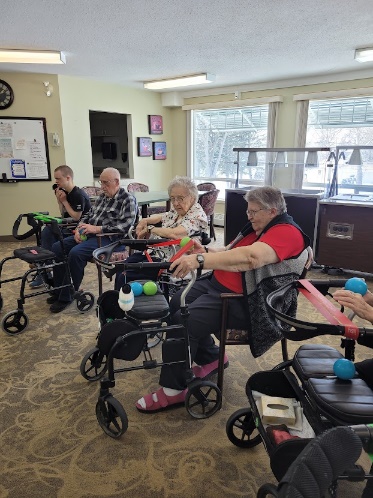 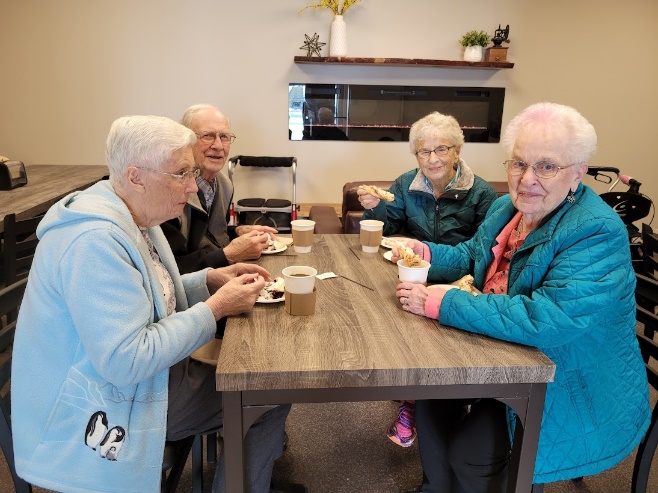 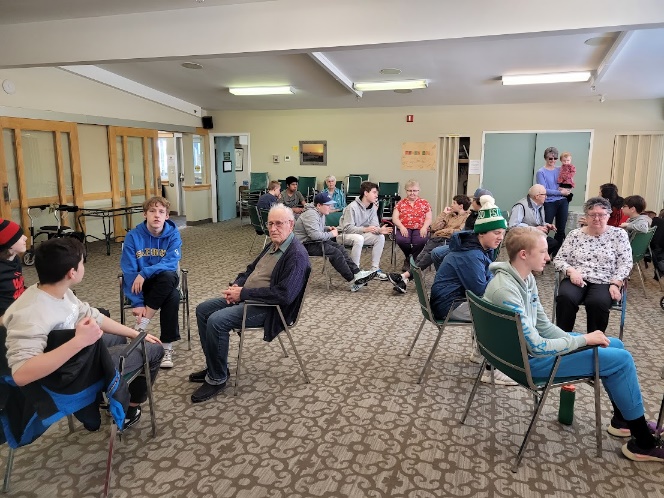 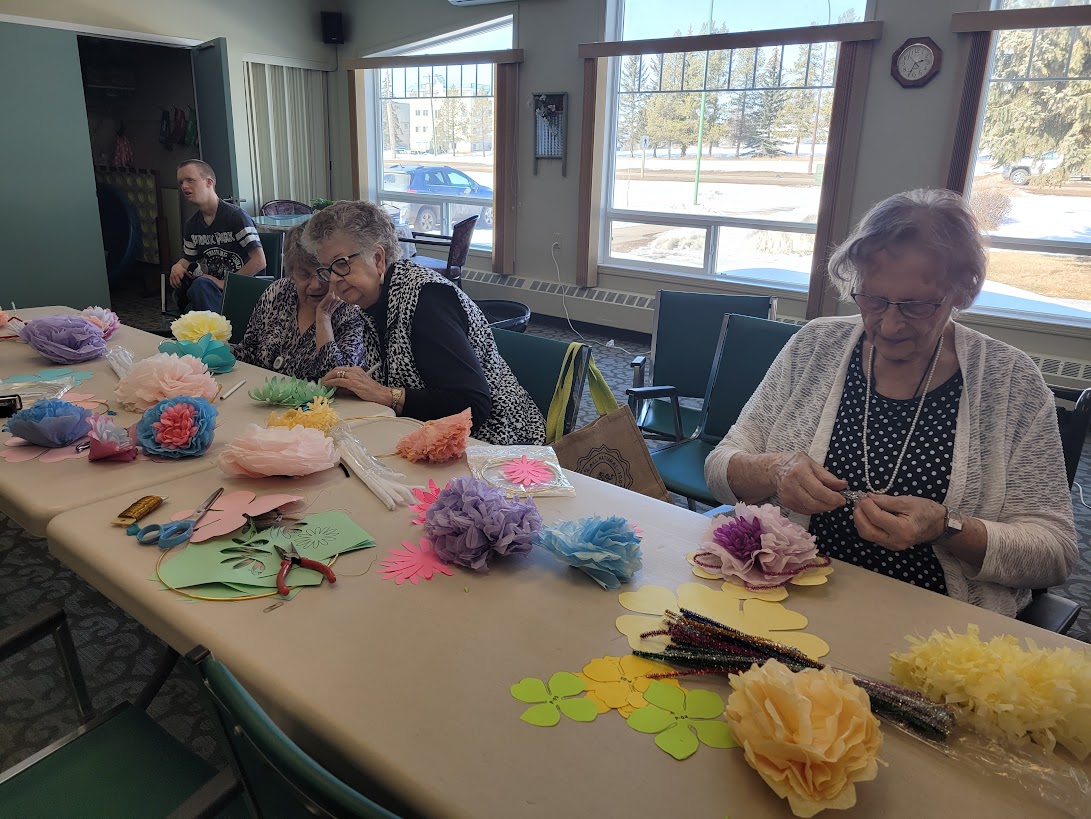 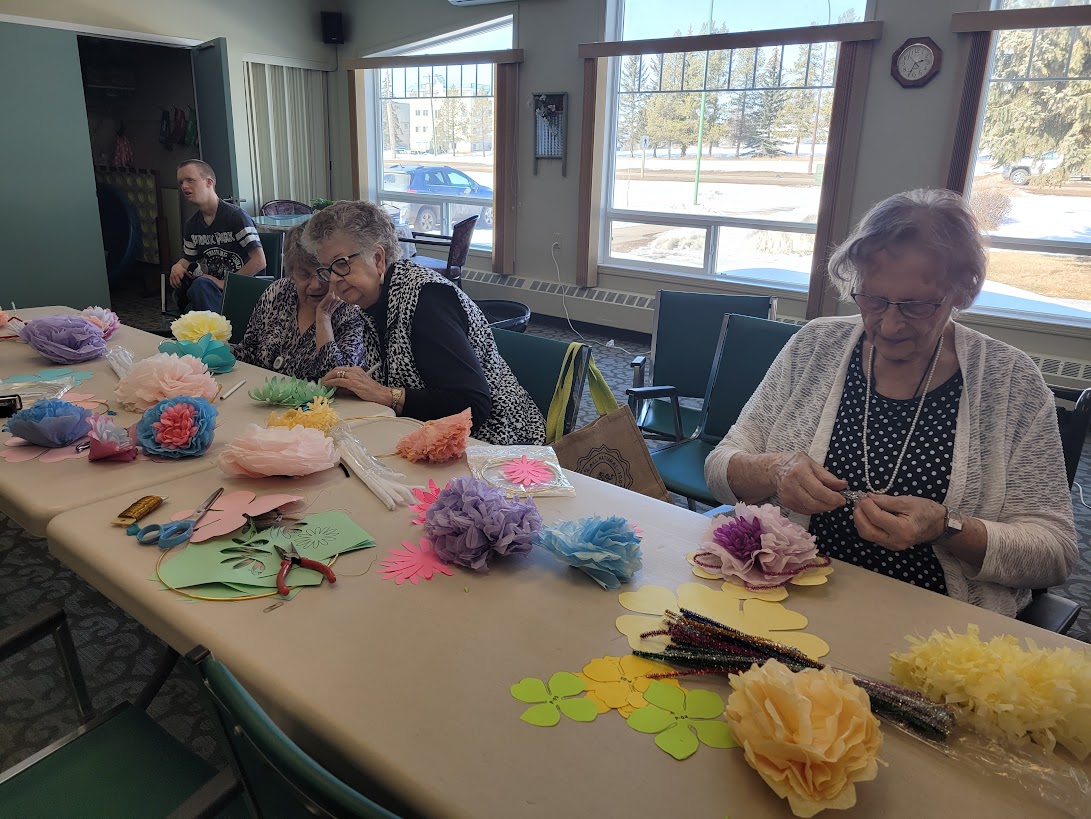 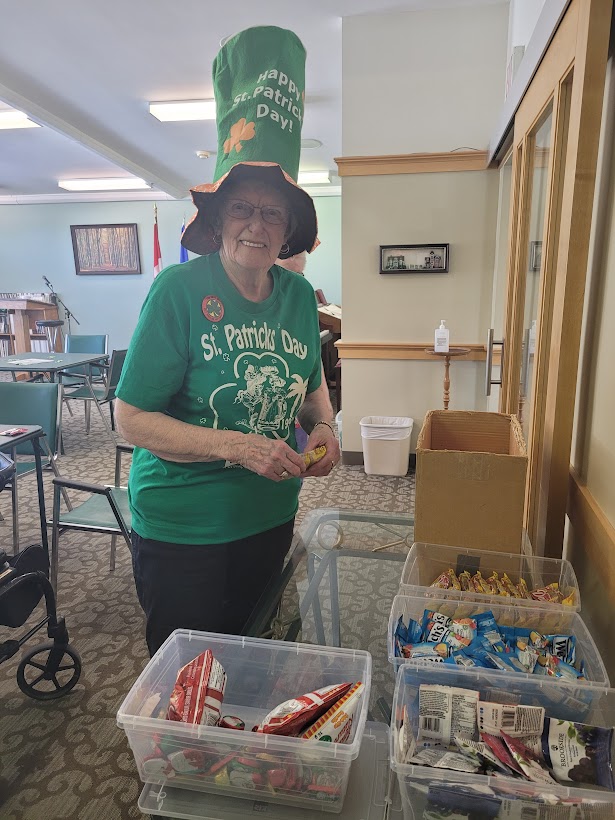 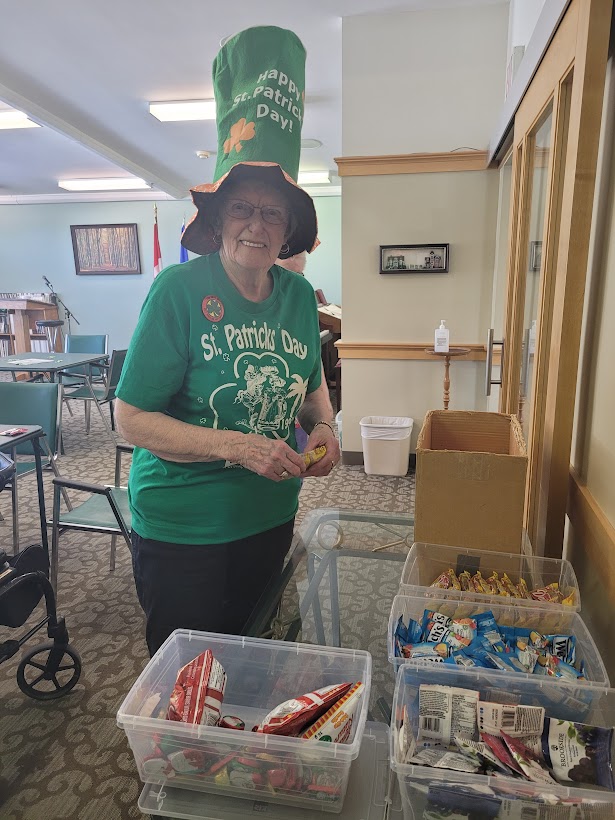 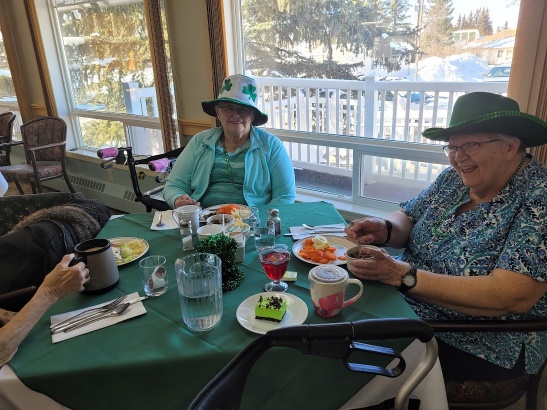 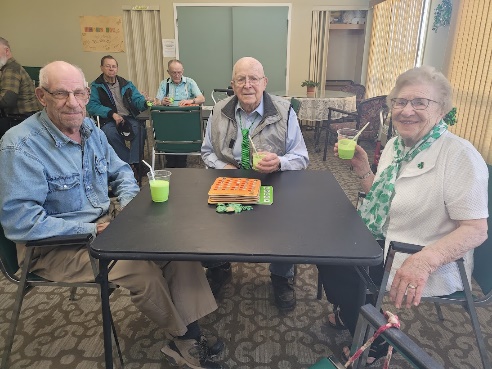 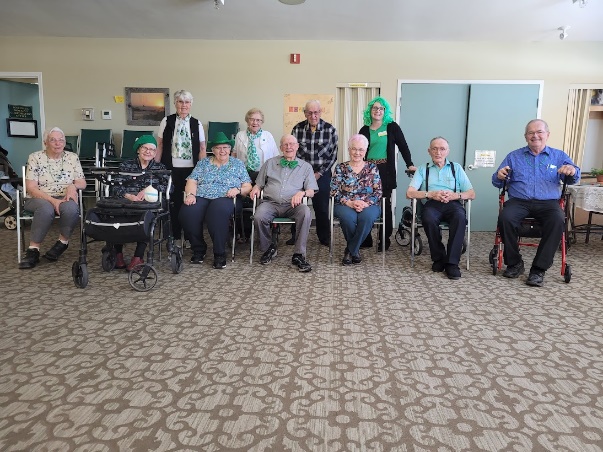 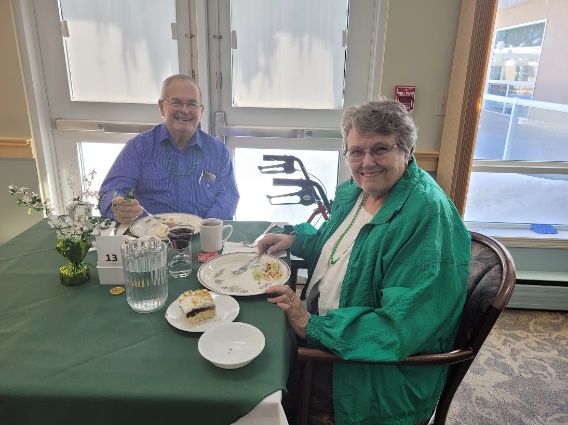 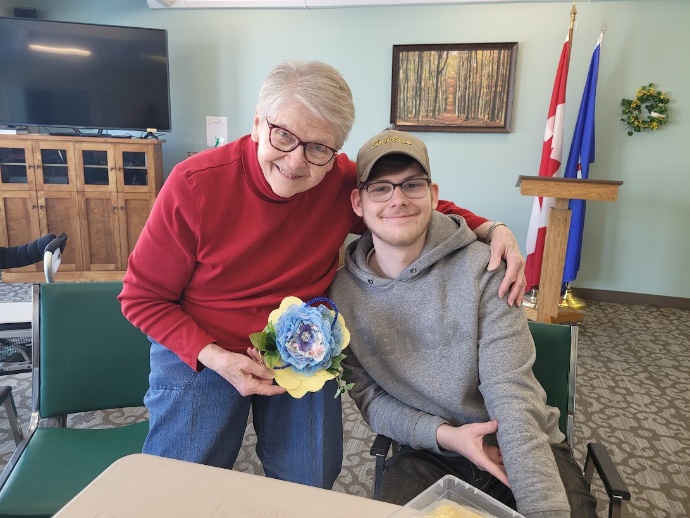 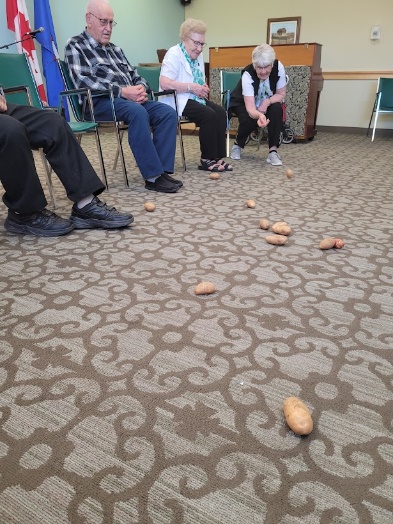 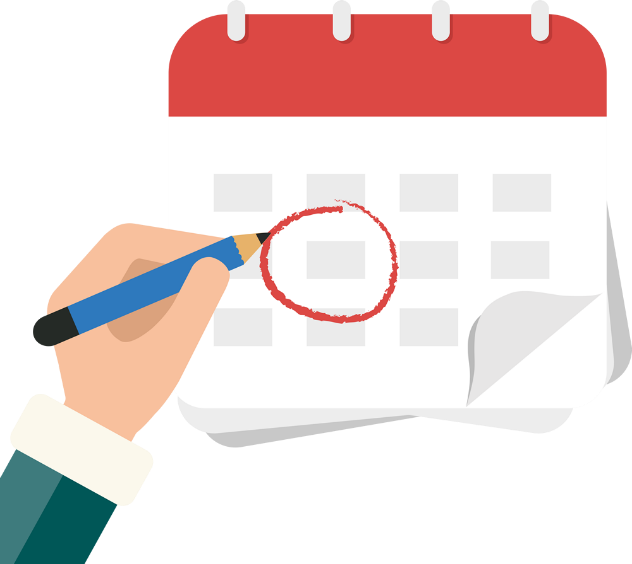 Puppy Visit 
Monday April 3rd at 10:30am, AuditoriumRuth Poulsen’s Piano Recital and Students                                                             Monday April 3rd at 7:00pm, Auditorium.                                                                                                                Refreshments to follow.Men’s/Ladies Coffee Break
Tuesday April 4th at 10:00am,                                                                                                                 Men – Unit 5 Dining room, Ladies – ¾ coffee roomFCSS Tax Clinic : Call to book appointment  - 403 443 3800                                                                  Tuesday April 4th 1:00-4:00pm, AuditoriumVitamin B12 Clinic
Wednesday April 5th  10:00am , AuditoriumParade Planning Committee  Wednesday April 5th @ 1pm – resident volunteers needed. Daycare Easter Egg Hunt
Wednesday April 5th at 2:30pm, Auditorium and around the Lodge.Garden Meeting
Tuesday April 11th at 1:00pm, AuditoriumSunnyslope Mennonite Singers
Wednesday April 12th at 7:00pmPopovich Dinner Theater Event                        Thursday April 13th at 6:30pm, Auditorium. Please feel free to invite family and friends!Resident Volunteer Appreciation Bus Trip                                                                 Tuesday April 18th at 1:30pm: Harvest HouseCommunity Volunteer Appreciation Luncheon                                                            Friday April 21st at 11:50 am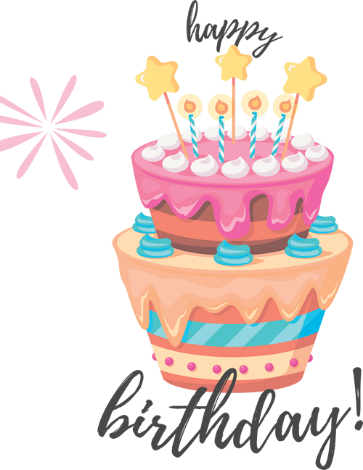 Marlon Brando, Actor, 3rd April 1924Eddie Murphy, Actor, 3rd April 1961Russell Crowe, Actor, 7th April 1964Jackie Chan, Martial Artist, 7th April 1954Emma Thompson, Actress, 15th April 1959Queen Elizabeth II, 21st April 1926Jack Nicholson, Actor, 22nd April 1937Barbra Streisand, Singer, 24th April 1942Al Pacino, Actor, 25th April 1940Michelle Pfeiffer, Actress, 29th April 1958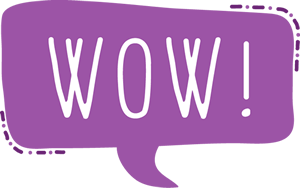 Song of Hope
by Thomas HardyO sweet To-morrow! –After to-dayThere will awayThis sense of sorrow.Then let us borrowHope, for a gleamingSoon will be streaming,Dimmed by no gray –No gray!While the winds wing usSighs from The Gone,Nearer to dawnMinute-beats bring us;When there will sing usLarks of a gloryWaiting our storyFurther anon –Anon ….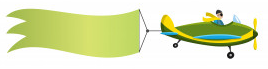 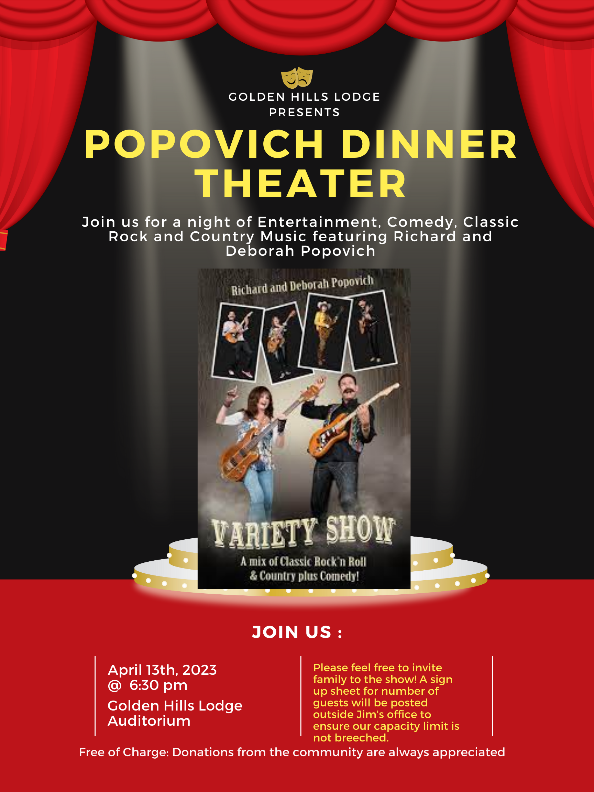 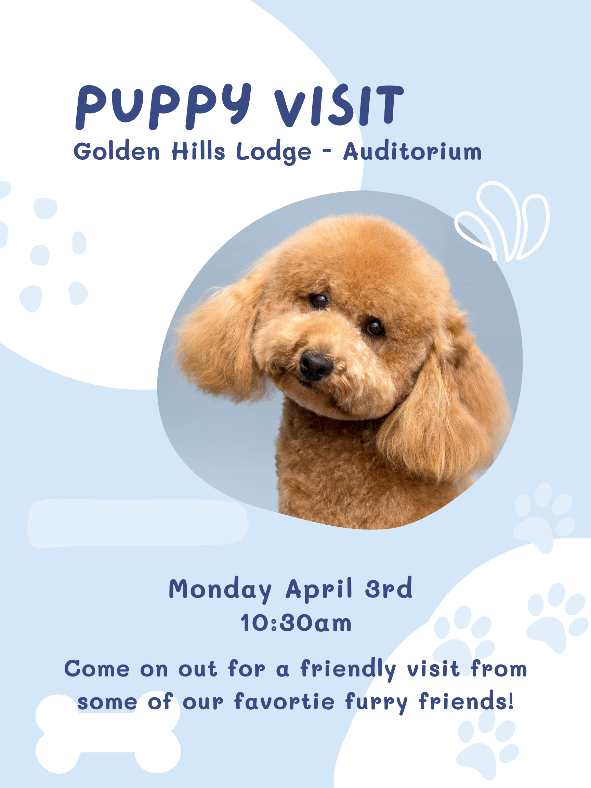 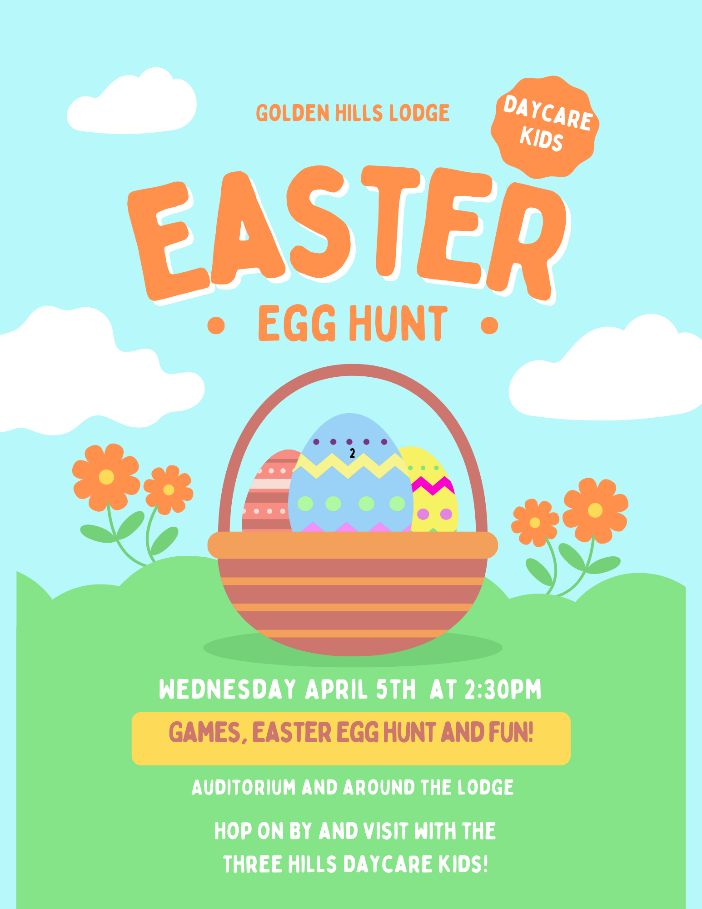 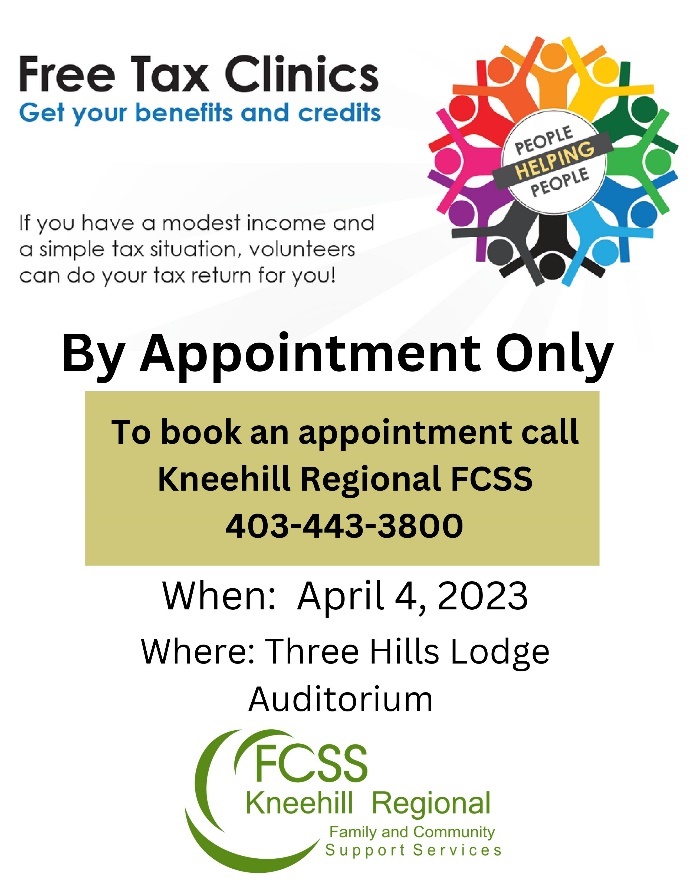 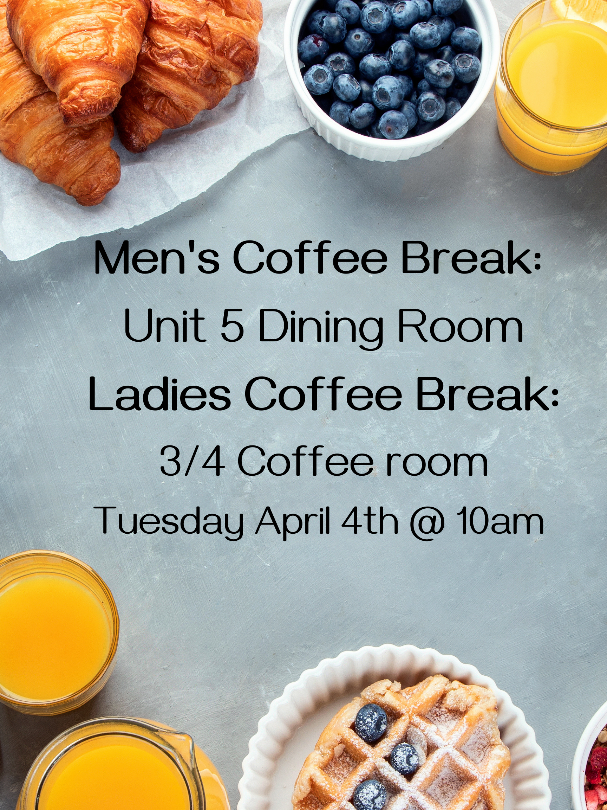 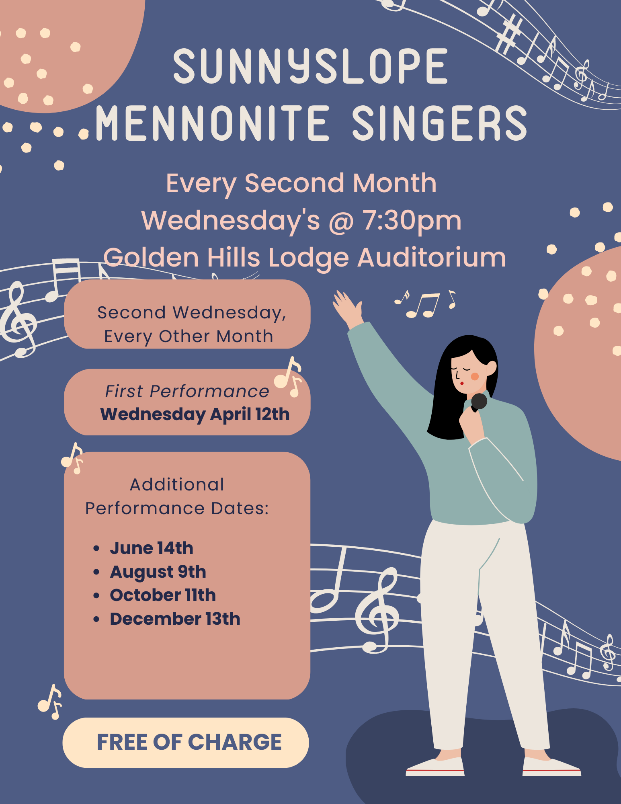 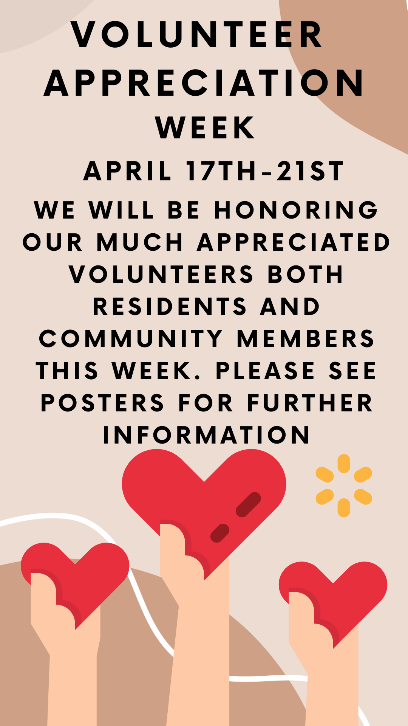 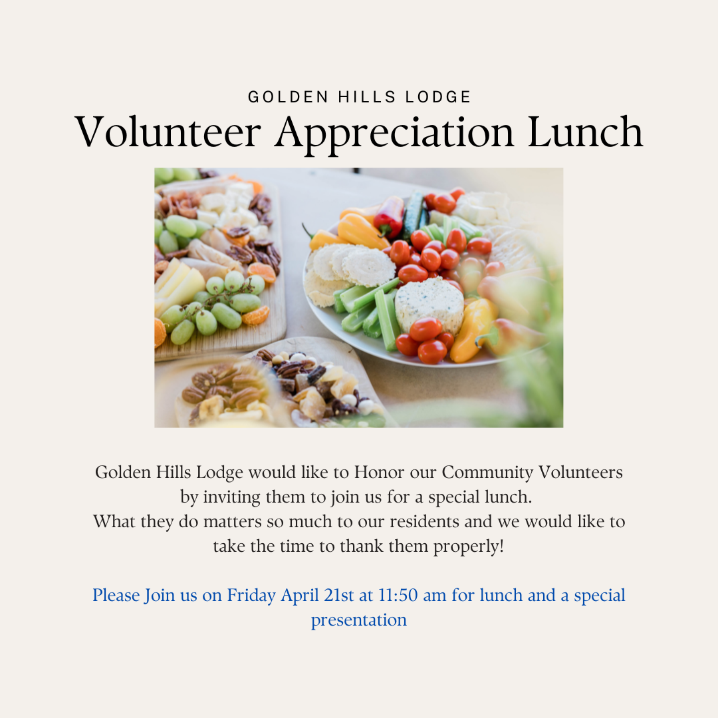 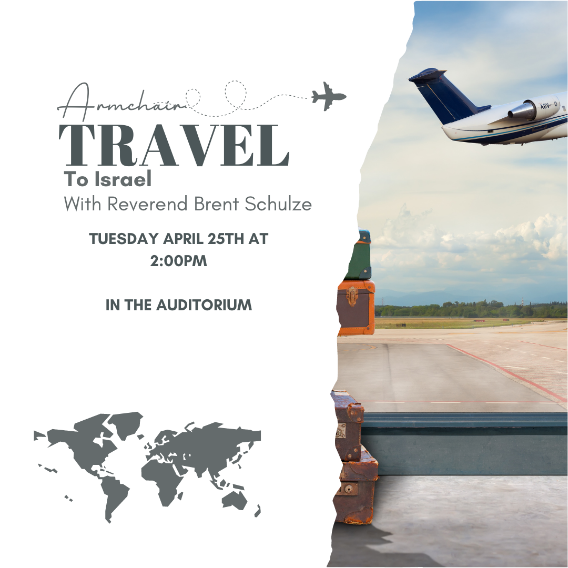 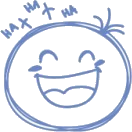 
The HuntersTwo hunters are out in the woods when one of them collapses. 
He doesn’t seem to be breathing and his eyes are glazed.
The other guy whips out his phone and calls the emergency services. 
He gasps, “My friend is dead! What can I do?”
The operator says “Calm down. I can help. First, let’s make sure he’s dead.”
There is a silence, then a gunshot is heard.
Back on the phone, the guy says “OK, now what?”Late PaymentA customer sent an order to a distributor for a large amount of goods totaling a great deal of money.The distributor noticed that the previous bill hadn’t been paid. The collections manager left a voice-mail for them saying, “We can’t ship your new order until you pay for the last one.”The next day the collections manager received a collect phone call, “Please cancel the order. We can’t wait that long.”Short JokesWhy did the tomato turn red? 
Because it saw the salad dressing!Two guys stole a calendar. 
They got six months each.Why did the old man fall in the well? 
Because he couldn't see that well.Did you hear about the restaurant called Karma? 
There's no menu - you get what you deserve.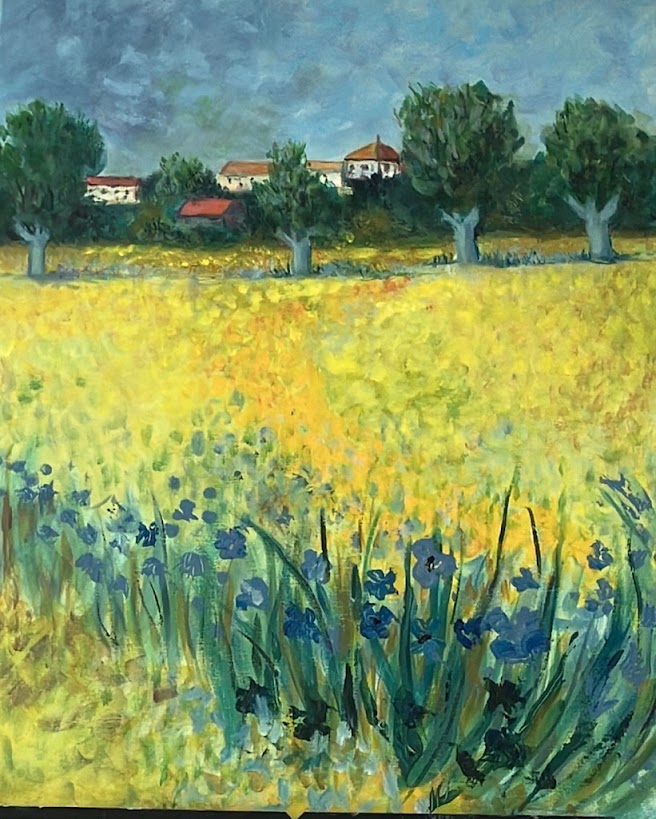 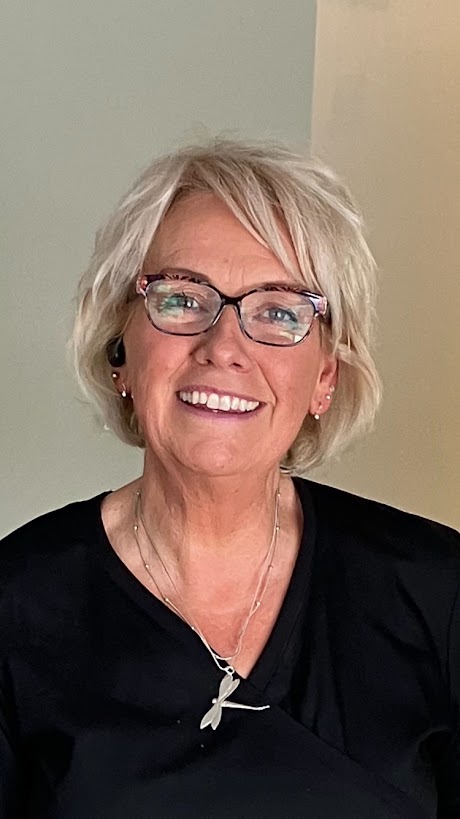 Can you guess who this resident is using their clues? The answer will be revealed at our monthly Birthday Tea! 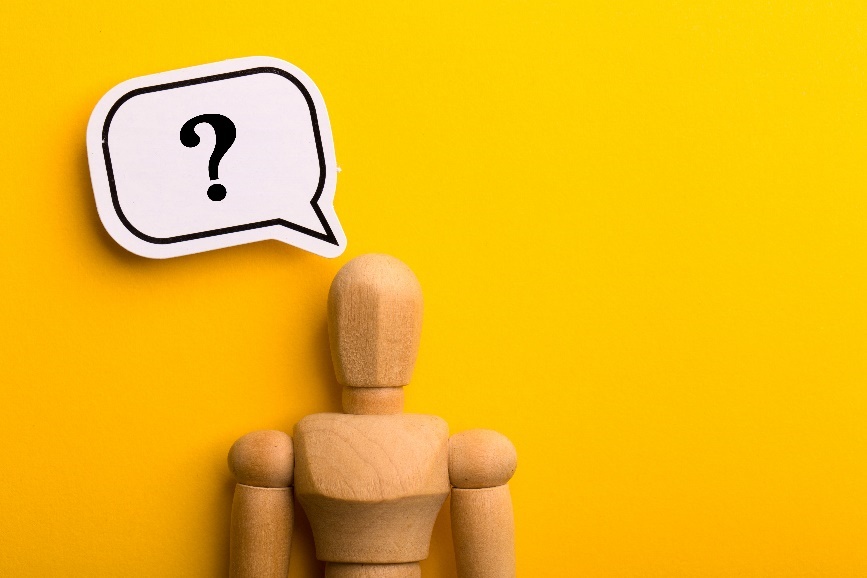 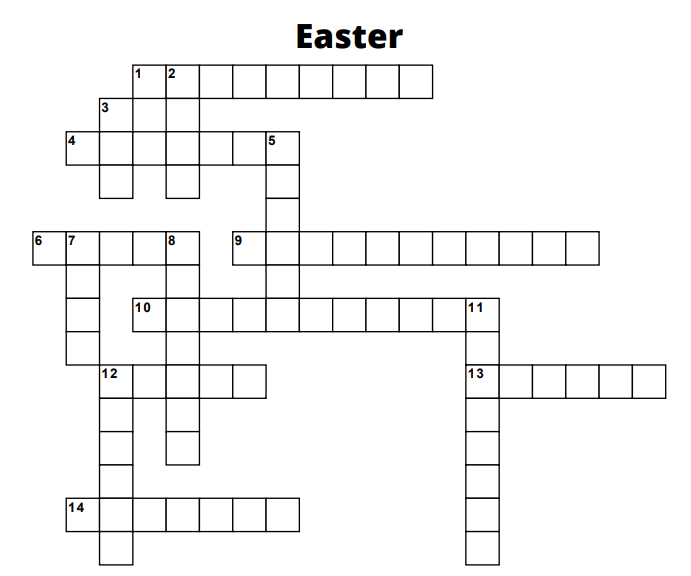 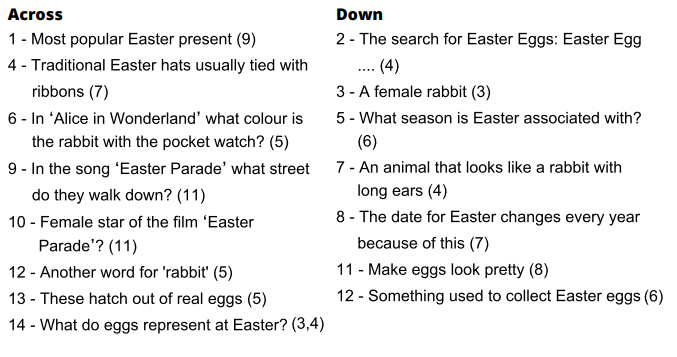 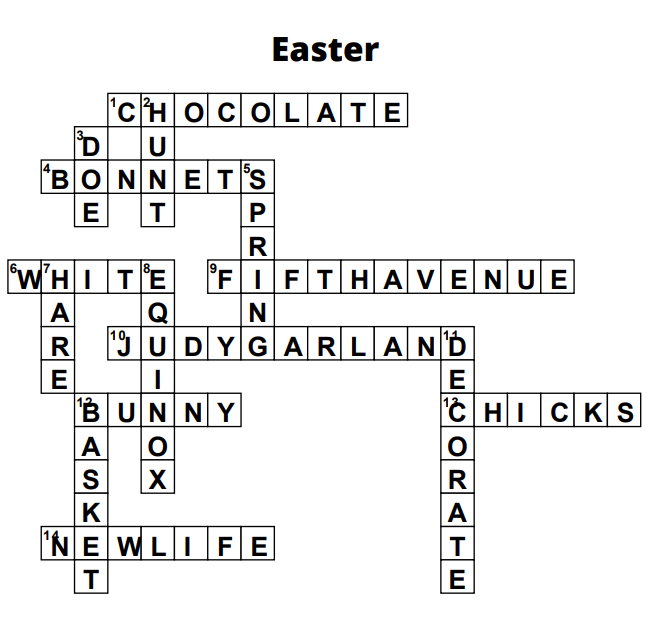 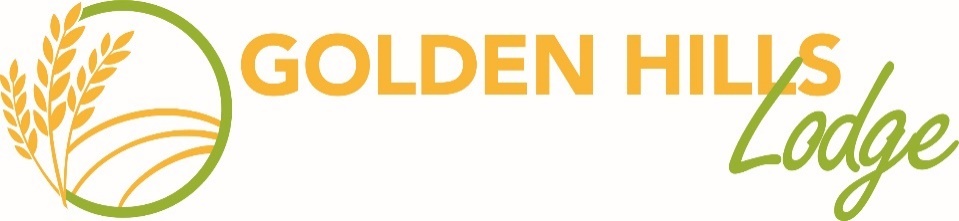 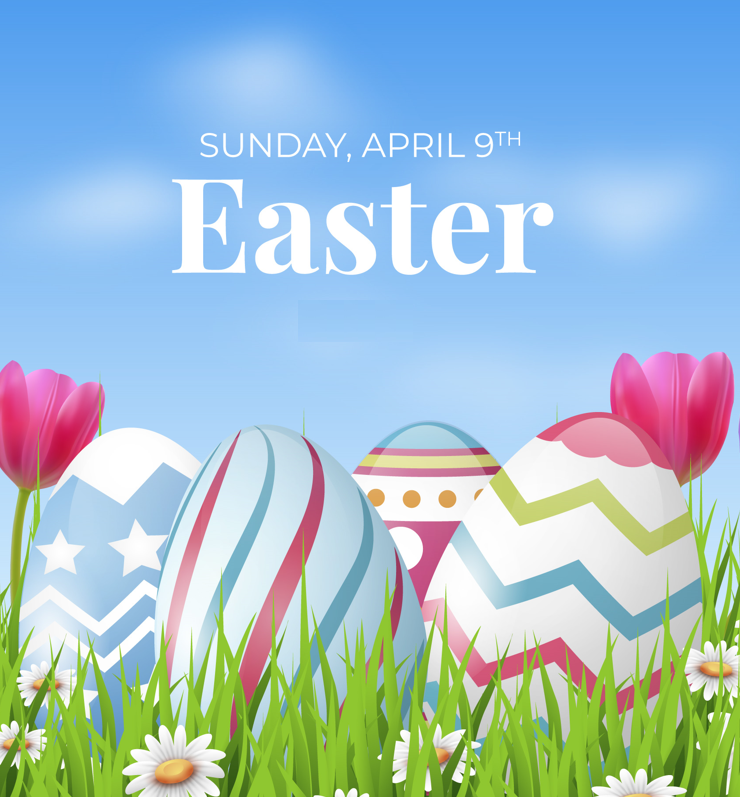 